701.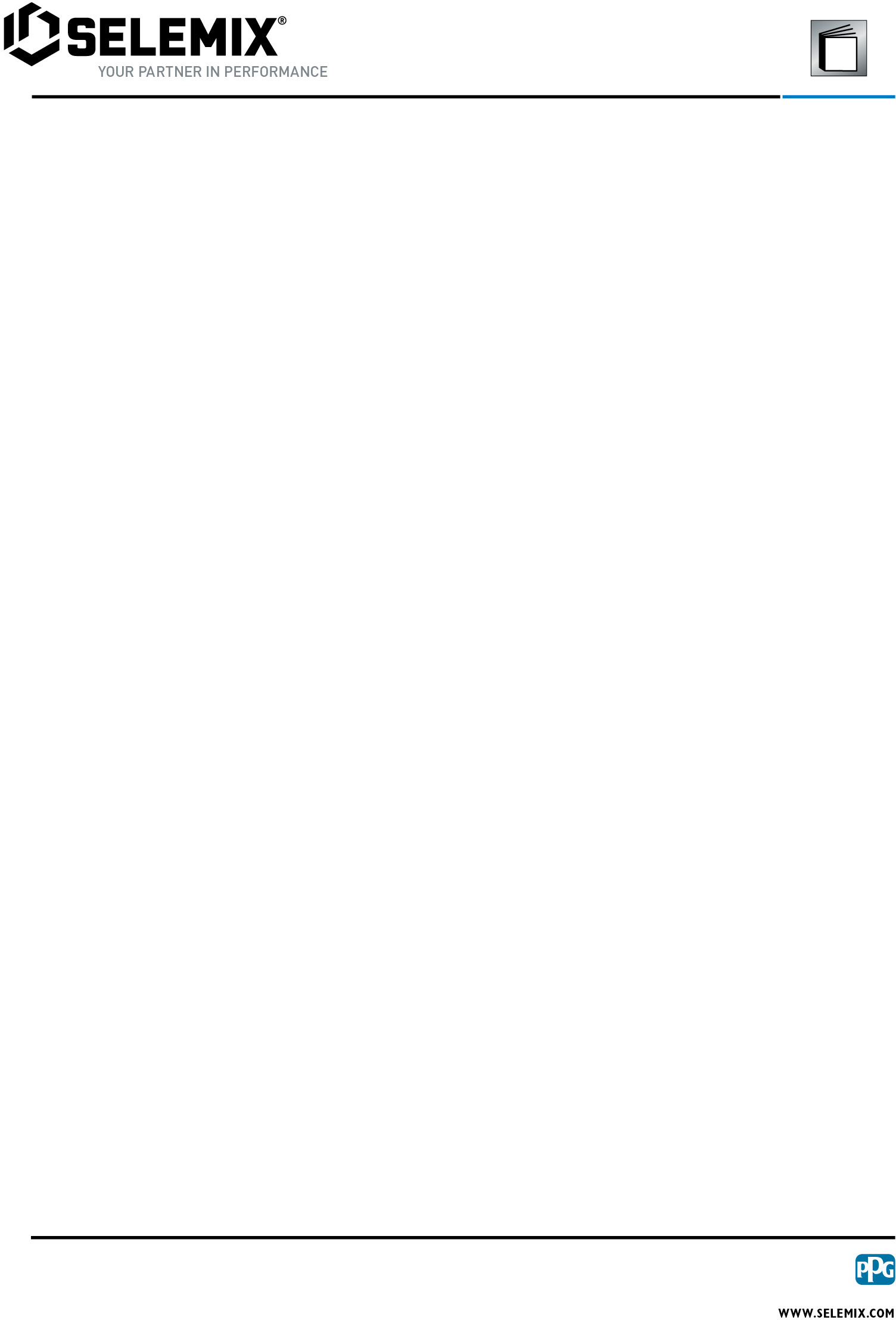 E.2021-06-11FÉNYESSÉGI FOK TÁBLÁZATSELEMIX® KONVENCIONÁLIS OLDÓSZERES RENDSZER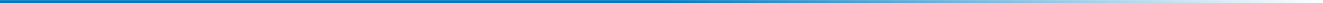 Az alábbi eljárási útmutató a gyanták konvencionális oldószeres rendszerben történő keverésére vonatkoznak, a fényes, selyemfényű és matt félfényes és a félmatt szintek széles skálájának elérése érdekében.Valamennyi fényesség fényességi/matt mattsági fok mérése 60°-os szögben történt, a és 50-60 µm-es száraz film rétegvastagsággal vastagsággal. A fényességi fokok fok hozzávetőlegesek hozzávetőleges, és a szín t, az alkalmazás a felhasználási és a száradási körülmények függvényében változhatnak változhat.TERMÉKEK4-0090 + 4-0015 Selemix 2K színtelen fedőbevonatfesték (Fényes és Matt)ADAGOLÁSI KEVERÉSI ARÁNYOK 4-0090 + 4-0015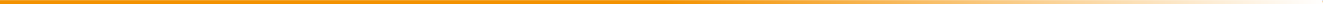 ADAGOLÁSI KEVERÉSI ARÁNYOK 7-330 + 7-320701ADAGOLÁSI KEVERÉSI ARÁNYOK 7-410 + 7-412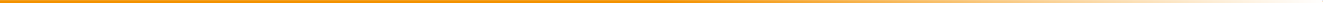 ADAGOLÁSI KEVERÉSI ARÁNYOK 7-512 + 7-511701ADAGOLÁSI KEVERÉSI ARÁNYOK 7-610-7-611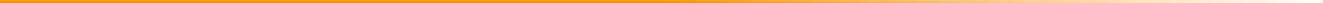 EGÉSZSÉG ÉS BIZTONSÁG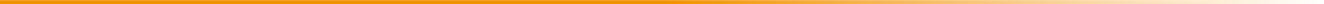 KIZÁRÓLAG PROFESSZIONÁLIS HASZNÁLATRA SZÁNT TERMÉKEK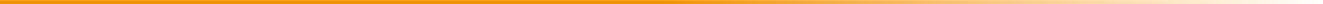 A lapon az adatok kizárólag tájékoztatás céljából kerültek feltüntetésre. Mindenki, aki a terméket további információk megszerzése és professzionális képzés nélkül használja, azt a saját kockázatára végzi, ezért nem vállalunk felelősséget a termék alkalmazásának következményeiért, vagy az annak alkalmazásából eredő veszteségekért, károkért. A lapon található információk a termékek folyamatos fejlesztésére irányuló politikánk és a legújabb műszaki szaktudás alapján változhatnak. A feltüntetett száradási idők 20 °C-on mért átlagértékek. A filmvastagság, a páratartalom és a tárolási hőmérséklet befolyásolhatja a száradási időt.TOVÁBBI INFORMÁCIÓÉRT KÉRJÜK, FORDULJON AZ ALÁBBI CÉGHEZ:PPG INDUSTRIES POLAND SP. Z O. O., Varsói RészlegAutomotive Refinish & Light Industrial Coatings05-816 Michałowice, Opacz Kolonia, ul. Stanisława Bodycha 47, Lengyelország,Tel: +48 22 753 03 10Fax: +48 22 753 03 13The PPG Logo and SELEMIX are registered trademarks and the Hexagon Logo is a trademark of PPG Industries Ohio, Inc.© 2020 PPG Industries, Inc. All rights reserved.7-330 + 7-320Selemix 1K cellulóz fedőbevonatfesték (Fényes és Matt)7-410 + 7-412Selemix 2K epoxi fedőbevonatfesték (Fényes és Matt)7-512 + 7-511Selemix 2K poliuretán fedőbevonatfesték (Fényes és Matt)7-610 + 7-611Selemix 1K gyorsan száradó fedőbevonatfesték (Fényes és Matt)TermékMattFélmattFélfényesSelyemfényűFényesSzíntelen lakk 4-0015, matt100.95.85.-Színtelen lakk 4-0090, fényes-5.15.100.Fényességi fok (60o)10-20%20-30%40-50%80-90%Lásd a következő számú műszaki adatlap TDS kártya útmutatóját:598598598598TermékMattFélmattFélfényesSelyemfényűFényesCellulóz gyanta 7-320, matt800 g600 g400 g-Cellulóz gyanta 7-330, fényes-200 g400 g750NPxx tonerek  színezőpaszták200 g200 g200 g250Fényességi fok (60o)10-20%20-30%40-50%80-90%Lásd a következő számú műszaki adatlap TDS kártya útmutatóját:515515515516TermékMattFélmattFélfényesSelyemfényűFényesEpoxi gyanta 7-412, matt800 g600 g500 g-Epoxi gyanta 7-410, fényes-100 g200 g700 gNPxx tonerek  színezőpaszták200 g300 g300 g300 gFényességi fok (60o)Szárítás levegőn, fémen10-15%40-50%75-85%>90%Szárítás levegőn, alapozón15-20%55-65%75-85%>90%MelegítésBeégetés, fémen20-25%50-60%80-90%>90%MelegítésBeégetés, alapozón25-30%65-75%80-90%>90%Lásd a következő számú műszaki adatlap TDS kártya útmutatóját:522522522520TermékMattFélmattFélfényesSelyemfényűFényesPoliuretán gyanta 7-511, matt800 g600 g500 g-Poliuretán gyanta 7-512, fényes-100 g200 g700 gNPxx tonerek  színezőpaszták200 g300 g300 g300 gFényességi fok (60o)Szárítás levegőn5-10%15-20%50-55%>90%Beégetés festőfülkében szórókamrában15-20%25-30%55-60%>90%Lásd a következő számú műszaki adatlap TDS kártya útmutatóját:536573575537TermékMattFélmattFélfényesSelyemfényűFényesGyorsan száradó gyanta 7-611, matt726050-Gyorsan száradó gyanta 7-610, fényes-122270NPxx tonerek  színezőpaszták25252525Szárítás gyorsító3335Fényességi fok (60o)10-20%30-40%45-55%90-95%Lásd a következő számú műszaki adatlap TDS kártya útmutatóját:541541541540